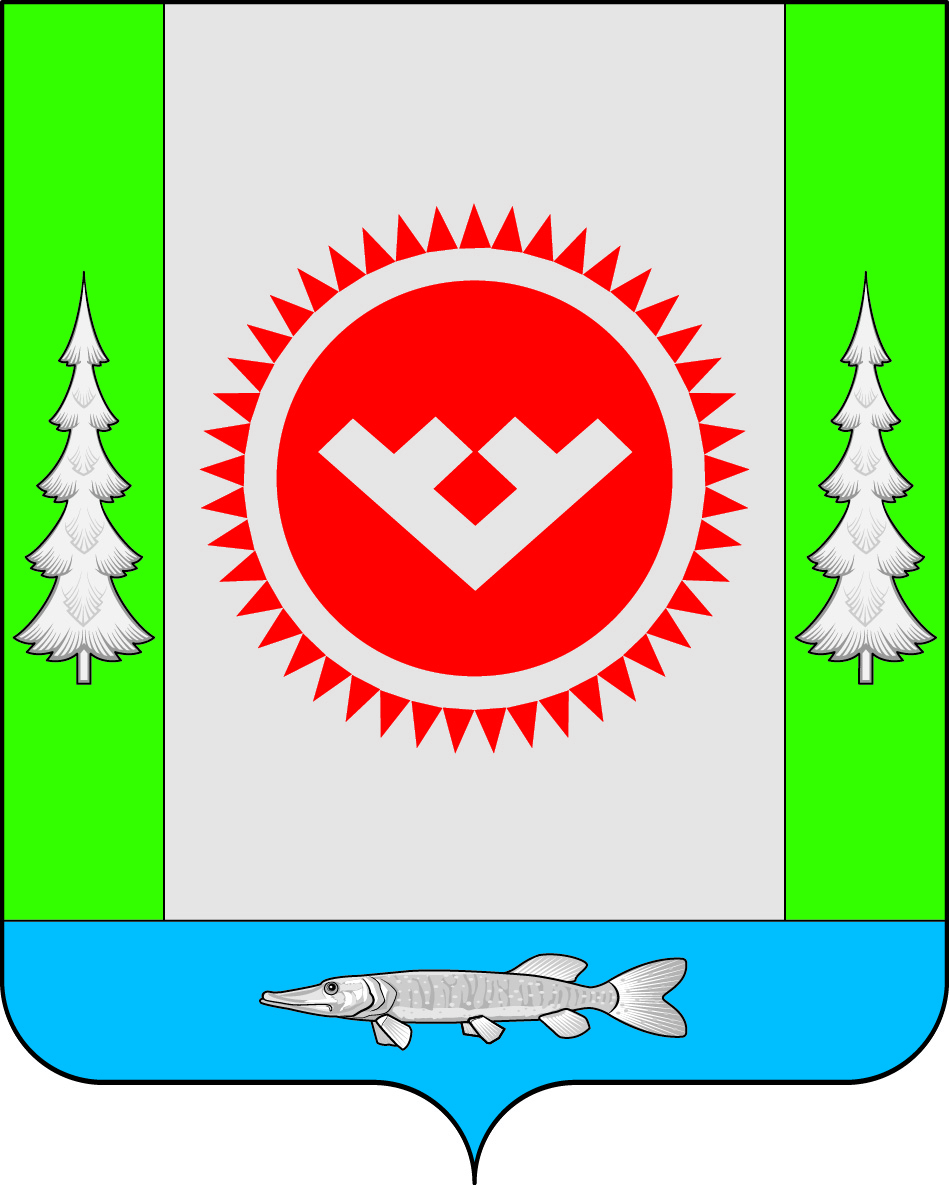 Об утверждении Порядка организации и проведения плановых и внеплановыхпроверок в отношении юридических лиц,индивидуальных предпринимателей, граждан и порядка оформления их результатов на территории городского поселения ОктябрьскоеВ соответствии со статьей 72 Земельного кодекса Российской Федерации, Федеральным законом от 06.10.2003 № 131-ФЗ «Об общих принципах организации местного самоуправления в Российской Федерации», постановлением Правительства Ханты-Мансийского автономного округа - Югры от 14.08.2015 № 257-п «О Порядке осуществления муниципального земельного контроля в Ханты-Мансийском автономном округе – Югре», руководствуясь Уставом городского поселения Октябрьское: 1. Утвердить согласно приложению Порядок организации и проведения плановых и внеплановых проверок в отношении юридических лиц, индивидуальных предпринимателей, граждан и порядок оформления их результатов на территории городского поселения Октябрьское.2. Обнародовать настоящее постановление путем размещения в общедоступных местах, а также на официальном сайте городского поселения Октябрьское в сети «Интернет».3. Настоящее постановление вступает в силу после официального обнародования.4. Контроль за выполнением постановления оставляю за собой.Глава городского поселения Октябрьское                                                           В.В.СенченковПриложение к постановлению администрациигородского поселения Октябрьскоеот «17» июня 2020 г. № 104ПОРЯДОКОРГАНИЗАЦИИ И ПРОВЕДЕНИЯ ПЛАНОВЫХ И ВНЕПЛАНОВЫХ ПРОВЕРОК В ОТНОШЕНИИ ЮРИДИЧЕСКИХ ЛИЦ, ИНДИВИДУАЛЬНЫХ ПРЕДПРИНИМАТЕЛЕЙ, ГРАЖДАН И ПОРЯДОК ОФОРМЛЕНИЯ ИХ РЕЗУЛЬТАТОВ НА ТЕРРИТОРИИ ГОРОДСКОГО ПОСЕЛЕНИЯ ОКТЯБРЬСКОЕ1. Общие положения1. Настоящий Порядок разработан в соответствии с Земельным кодексом Российской Федерации, Федеральным законом от 06.10.2003 № 131-ФЗ «Об общих принципах организации местного самоуправления в Российской Федерации», Федеральным законом от 26.12.2008 № 294-ФЗ «О защите прав юридических лиц и индивидуальных предпринимателей при осуществлении государственного контроля (надзора) и муниципального контроля» (далее - Закон 294-ФЗ), Законом Ханты-Мансийского автономного округа - Югры от 03.05.2000 № 26-оз «О регулировании отдельных земельных отношений в Ханты-Мансийском автономном округе – Югре», постановлением Правительства Ханты-Мансийского автономного округа - Югры                      от 14.08.2015 № 257-п «О Порядке осуществления муниципального земельного контроля             в Ханты-Мансийском автономном округе – Югре» (далее - Постановление № 257-п)                   и регламентирует организацию и осуществление муниципального земельного контроля                 в границах муниципального образования городское поселение Октябрьское                               (далее - муниципальный контроль).2. Целью муниципального контроля является обеспечение соблюдения юридическими лицами, индивидуальными предпринимателями и гражданами (далее также субъекты муниципального контроля) требований федерального законодательства, законодательства Ханты-Мансийского автономного округа - Югры, а также муниципальных правовых актов городского поселения Октябрьское по использованию объектов земельных отношений, расположенных на территории городского поселения Октябрьское (далее - объекты, требования законодательства).3. Муниципальный контроль осуществляется во взаимодействии с федеральными органами исполнительной власти, органами исполнительной власти Ханты-Мансийского автономного округа - Югры, организациями независимо от их организационно-правовых форм и форм собственности в пределах своей компетенции, а также гражданами.4. Муниципальный контроль на территории городского поселения Октябрьское осуществляет администрация городского поселения Октябрьское в лице отдела имущественных, земельных отношений и благоустройства администрации городского поселения Октябрьское (далее - уполномоченный орган).5. Перечень должностных лиц, уполномоченных на осуществление муниципального контроля (далее - должностные лица), утверждается постановлением администрации городского поселения Октябрьское.3. Порядок организации и проведения плановых и внеплановых проверок в отношении юридических лиц, индивидуальных предпринимателей, граждан и порядок оформления их результатов6. Муниципальный контроль осуществляется должностными лицами в форме плановых (документарных и (или) выездных) проверок, проводимых в соответствии с ежегодными планами, а также внеплановых (документарных и (или) выездных) проверок (далее также проверки). Проверки проводятся на основании распоряжения администрации городского поселения Октябрьское.7. Проверка проводится с участием субъекта муниципального контроля либо его законного представителя.8. По результатам проведения мероприятий по муниципальному контролю должностное лицо в отношении субъекта муниципального контроля составляет акт проверки по форме, утвержденной приказом Министерства экономического развития Российской Федерации от 30.04.2009 № 141 «О реализации положений Федерального закона «О защите прав юридических лиц и индивидуальных предпринимателей при осуществлении государственного контроля (надзора) и муниципального контроля».9. В случае выявления при проведении проверки нарушений требований законодательства субъекту муниципального контроля выдается предписание об устранении выявленных нарушений с указанием сроков их устранения.При нарушении срока исполнения предписания об устранении выявленных нарушений требований законодательства должностным лицом составляется протокол об административном правонарушении.10. При выявлении нарушений требований законодательства, за которые установлена административная ответственность, протоколы об административных правонарушениях и (или) материалы проверок направляются уполномоченным органом в органы, уполномоченные рассматривать дела об административных правонарушениях, для рассмотрения и принятия соответствующего решения.11. В случае выявления при проведении плановых (рейдовых) осмотров, обследований объектов нарушений требований законодательства должностное лицо в письменной форме доводит до сведения главы городского поселения Октябрьское информацию о выявленных нарушениях для принятия решения о назначении внеплановой проверки.АДМИНИСТРАЦИЯ ГОРОДСКОГО ПОСЕЛЕНИЯ ОКТЯБРЬСКОЕОктябрьского районаХанты-Мансийского автономного округа-ЮгрыПОСТАНОВЛЕНИЕАДМИНИСТРАЦИЯ ГОРОДСКОГО ПОСЕЛЕНИЯ ОКТЯБРЬСКОЕОктябрьского районаХанты-Мансийского автономного округа-ЮгрыПОСТАНОВЛЕНИЕАДМИНИСТРАЦИЯ ГОРОДСКОГО ПОСЕЛЕНИЯ ОКТЯБРЬСКОЕОктябрьского районаХанты-Мансийского автономного округа-ЮгрыПОСТАНОВЛЕНИЕАДМИНИСТРАЦИЯ ГОРОДСКОГО ПОСЕЛЕНИЯ ОКТЯБРЬСКОЕОктябрьского районаХанты-Мансийского автономного округа-ЮгрыПОСТАНОВЛЕНИЕАДМИНИСТРАЦИЯ ГОРОДСКОГО ПОСЕЛЕНИЯ ОКТЯБРЬСКОЕОктябрьского районаХанты-Мансийского автономного округа-ЮгрыПОСТАНОВЛЕНИЕАДМИНИСТРАЦИЯ ГОРОДСКОГО ПОСЕЛЕНИЯ ОКТЯБРЬСКОЕОктябрьского районаХанты-Мансийского автономного округа-ЮгрыПОСТАНОВЛЕНИЕАДМИНИСТРАЦИЯ ГОРОДСКОГО ПОСЕЛЕНИЯ ОКТЯБРЬСКОЕОктябрьского районаХанты-Мансийского автономного округа-ЮгрыПОСТАНОВЛЕНИЕАДМИНИСТРАЦИЯ ГОРОДСКОГО ПОСЕЛЕНИЯ ОКТЯБРЬСКОЕОктябрьского районаХанты-Мансийского автономного округа-ЮгрыПОСТАНОВЛЕНИЕАДМИНИСТРАЦИЯ ГОРОДСКОГО ПОСЕЛЕНИЯ ОКТЯБРЬСКОЕОктябрьского районаХанты-Мансийского автономного округа-ЮгрыПОСТАНОВЛЕНИЕАДМИНИСТРАЦИЯ ГОРОДСКОГО ПОСЕЛЕНИЯ ОКТЯБРЬСКОЕОктябрьского районаХанты-Мансийского автономного округа-ЮгрыПОСТАНОВЛЕНИЕ«17»июня2020г.№104пгт. Октябрьскоепгт. Октябрьскоепгт. Октябрьскоепгт. Октябрьскоепгт. Октябрьскоепгт. Октябрьскоепгт. Октябрьскоепгт. Октябрьскоепгт. Октябрьскоепгт. Октябрьское